Table 1: Baseline characteristics and procedural details of patients undergoing left and right radial percutaneous coronary intervention in United KingdomMACE=major adverse cardiovascular events defined as composite of in-hospital mortality, in-hospital myocardial infarction or re-infarction and revascularization- emergency percutaneous coronary intervention or CABG, LVSD= left ventricular systolic dysfunction, CABG= coronary artery bypass grafting, AMI= acute myocardial infarction, PCI= percutaneous coronary interventionTable 2: Predictors of Left radial accessCABG= coronary artery bypass grafting, AMI= acute myocardial infarction, PCI= percutaneous coronary interventionTable 3: Adjusted outcomes following Left radial versus right radial access: MACE=major adverse cardiovascular events defined as composite of in-hospital mortality, in-hospital myocardial infarction or re-infarction and revascularization- emergency percutaneous coronary intervention or CABGTable 4: Propensity score matching analysis on 10 imputed datasets, reporting average treatment effects (ATE)MACE=major adverse cardiovascular events defined as composite of in-hospital mortality, in-hospital myocardial infarction or re-infarction and revascularization- emergency PCI or CABG   Figure 1: Flow diagram of study selectionFigure 2: Use of left radial access from 2007 to 2014 in United KingdomFigure 3a: Overall proportions of left radial access procedures across different primary care trusts in United Kingdom.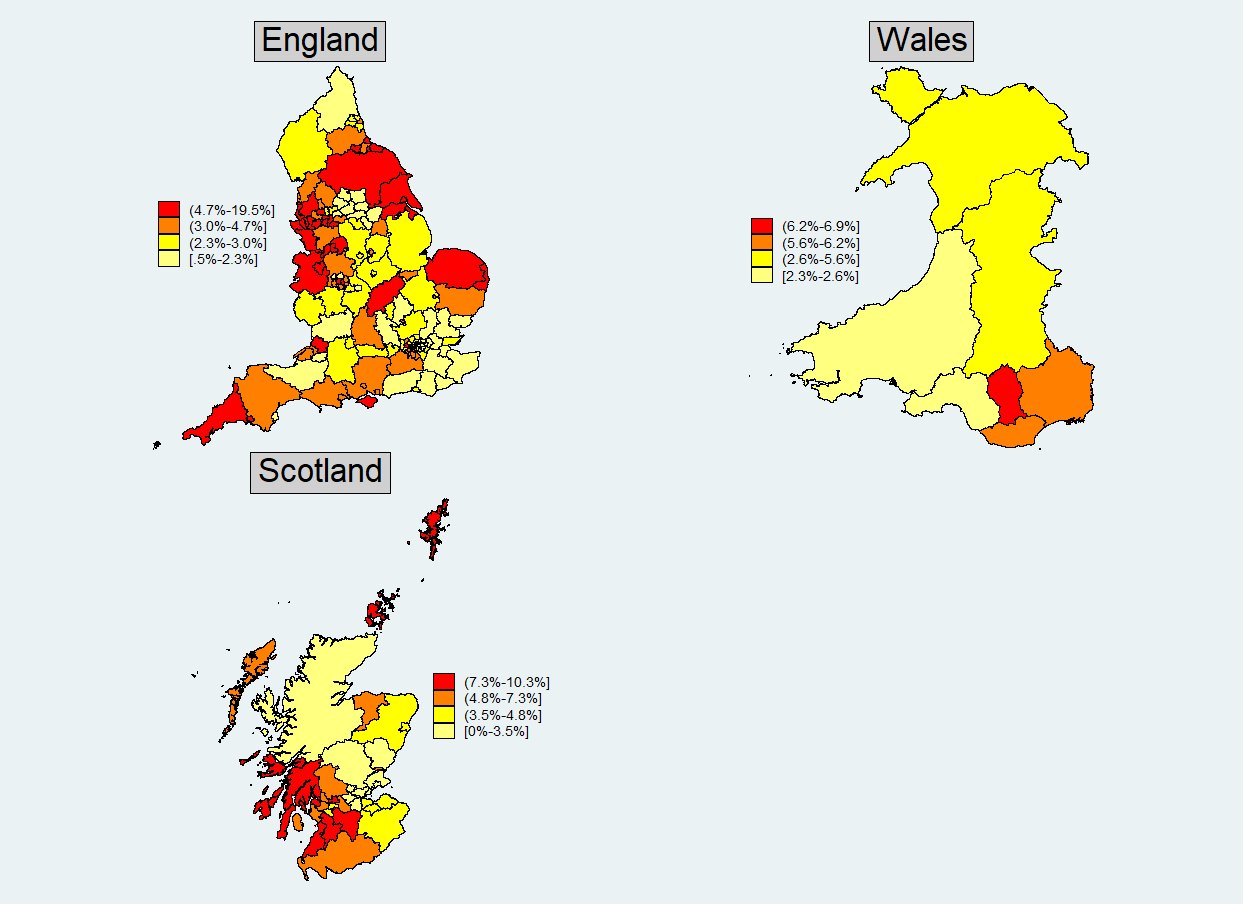 Figure 3b: Proportions of left radial access procedures across different primary care trusts in United Kingdom from 2007-2014.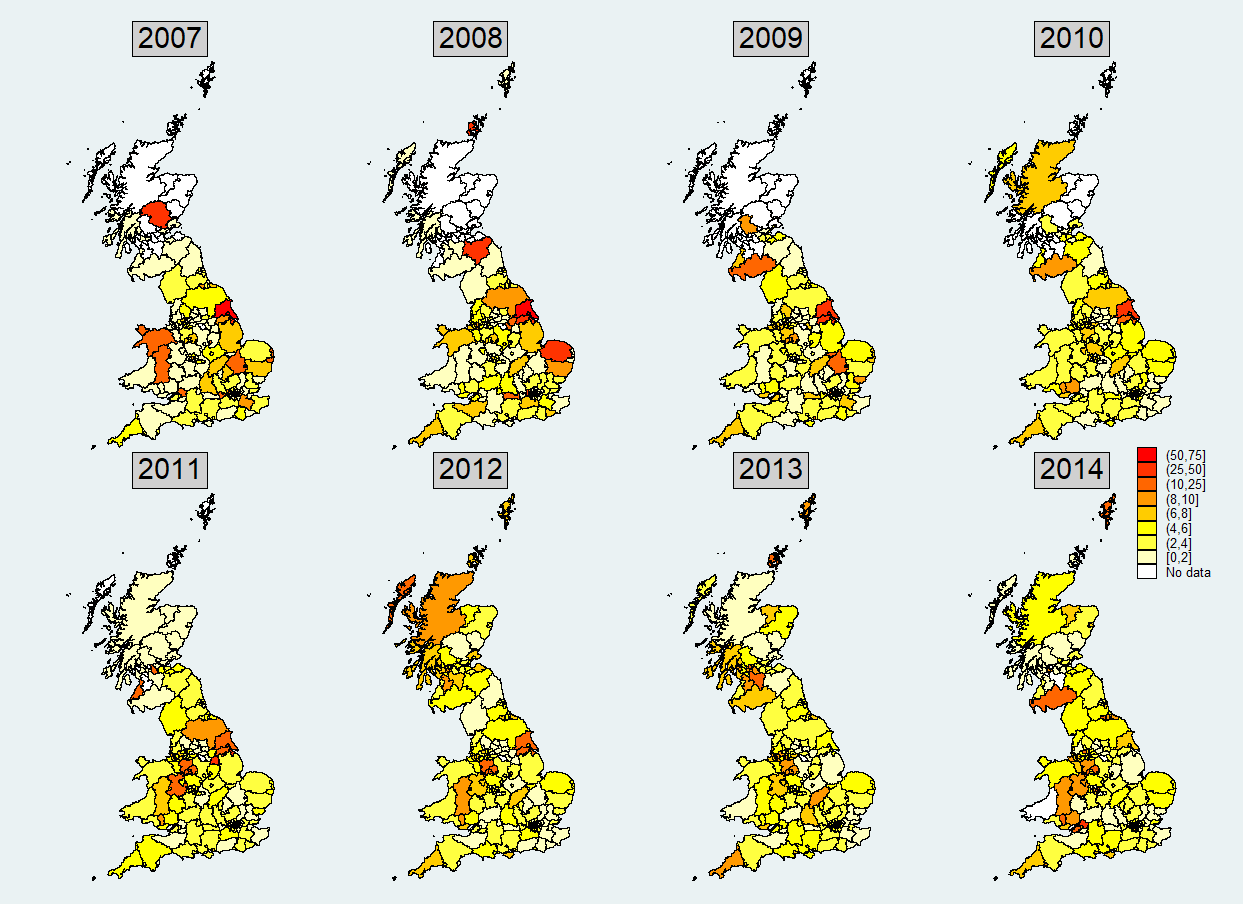 Figure 4a,b,c,d: Left Radial access by Ethnicity, history of CABG, Indication of PCI and patient’s height.4a)4b)4c)4d)Figure 5: Access site switch in patients undergoing repeat percutaneous coronary intervention after right radial access in United KingdomFigure 6a: Access site switch in males undergoing repeat percutaneous coronary intervention after right radial access in United Kingdom6b: Access site switch in females undergoing repeat percutaneous coronary intervention after right radial access in United KingdomFigure 7a: Access site switch in patients age <75 year undergoing repeat percutaneous coronary intervention after right radial access in United Kingdom7b: Access site switch in patients age >75 year undergoing repeat percutaneous coronary intervention after right radial access in United KingdomFigure 8: Relationship between access site used and clinical outcomesFigure 9: Predictor of Left radial access Right Radial access n=328,495Left Radial accessn=14,311P valueAge (y), mean (SD)63.8±11.866.2±11.0<0.001Male, n(%)249,974 (76.1%)10,572 (73.9%)<0.001BMI mean, (SD)28.5±5.1629.1±5.61<0.001Hypercholesterolemia (%)167,993 (54.3%)8,995 (66%)<0.001Hypertension (%)163,160 (52.7%)8,840 (64.8%)<0.001Diabetes (%)57,616 (18.2%)3,848 (27.7%)<0.001Previous CABG (%)11,169(4.9%)3,413 (33.2%)<0.001Previous CVA (%)12,463 (4.0%01,014 (7.4%)<0.001Peripheral vascular disease (%)14,003 (4.5%)1,747 (12.8%)<0.001Previous AMI (%)75,204 (24.4%)6,393 (47.6%)<0.001Previous PCI (%)63,413 (19.9%)5,413 (39%%)<0.001LVSD (%)53,320 (30.1%)3,058 (36.0%)<0.001Smoking (%)<0.001Never smoked107,671(35.9%)4,480(34.2%)Current smoker82,931(27.6%)2,658(20.2%)Ex-smoker109,457(36.4%)5,961(45.5%)Renal Failure (%)2,293 (0.74%)215 (1.6%)Indication for PCI<0.001Stable Angina (%)112,998 (34%)6,508(46.1%)STEMI (%)82,872 (25.7%)1,500 (10.6%)UA/NSTEMI129,269 (39.6%)6,100 (43.2%)Operator status<0.001Consultant 200,251 (68.7%)8,380 (65.9%)Trainee91,083 (31.2%)4,331 (34.0%)Multi vessel PCI (%)43,685 (13.5%)2,063 (14.6%)<0.001Cardiogenic Shock (%)3,874 (1.84%)165 (2.2%)0.02Pharmacological Inotropes1.246 (0.4%)69 (0.5%)0.05Intra-aortic balloon pump device (%)2,122 (0.68%)80 (0.6%)0.19Left main stem PCI (%)9,216 (2.85%)892 (6.3%)<0.001Mechanical ventilation (%)2,484 (0.87%)179 (1.4%)<0.001PCI to Grafts5,166 (1.6%)2,216(15.7%)<0.001Chronic total occlusion PCI17,553 (5.7%)897 (6.7%)<0.001Stent Use <0.001No Stents (%)21,180 (6.7%)1,495 (10.8%)BMS only (%)63,479 (20%)2,236 (16.2%)DES only (%)222,017 (70.0%)9,632 (70.0%)BMS & DES (%)10,203 (3.2%)385 (2.8%)Bivalirudin (%)13,316 (4.4%)249 (1.9%)<0.001GP2b3a use (%)77,681 (25.0%)2,248 (16.7%)<0.001Ticagrelor (%)23,271 (7.7%)900 (6.8%)<0.001Prasugrel (%)16,647 (5.5%)484 (3.66%)<0.001Warfarin (%)3,418(1.1%)375 (2.8%)<0.001Length of stay (days), median (IQR)1 (0-2)1 (0-1)<0.001In hospital death (%)2,206 (0.7%)120 (0.9%)0.01MACE (%)4,234 (1.33%)225 (1.62%)0.004Major Bleeding (%)1,305 (0.41%)75 (0.54%)0.02In hospital Stroke363 (0.11%)11 (0.08%)0.23030-day mortality (%)3,881 (1.47%)211 (1.88%)<0.001PredictorsOdds ratio (95%CI)p-valuePrevious CABG9.32 (7.72-11.24)<0.001Female 1.27 (1.10-1.46)<0.001Repeat Procedures1.09(1.05-1.35)<0.006Previous AMI1.29 (1.11-1.51)<0.001Peripheral vascular disease1.81 (1.48-2.22)<0.001Mechanical ventilation  2.61 (1.64-4.15)<0.001PCI to vein graft2.10 (1.61-2.74)<0.001Renal Failure2.65(1.63-4.30)<0.001Clinical outcomeOdds ratio (95%CI)p-valueIn hospital death1.19 (0.90-1.57)0.20Major bleeding 1.22 (0.87-1.71)0.24In hospital stroke0.45 (0.16-1.26)0.13MACE1.06 (0.86-1.32) 0.5630- day mortality 1.17 (0.93-1.47) 0.16Right v Left Radial access NCoefficient 95% confidence interval 95% confidence interval P valueIn hospital death1530270.002324-0.0048190.0094680.64Major bleeding152,9560.002506-0.0030930.0081060.89In hospital stroke152,9560.000977-0.001654-0.002990.005MACE152,9560.003680-0.0043760.0117370.9030 day mortality 131,7780.009475-0.0037080.0226580.15